Перспективные территории дляиндивидуального жилищного строительства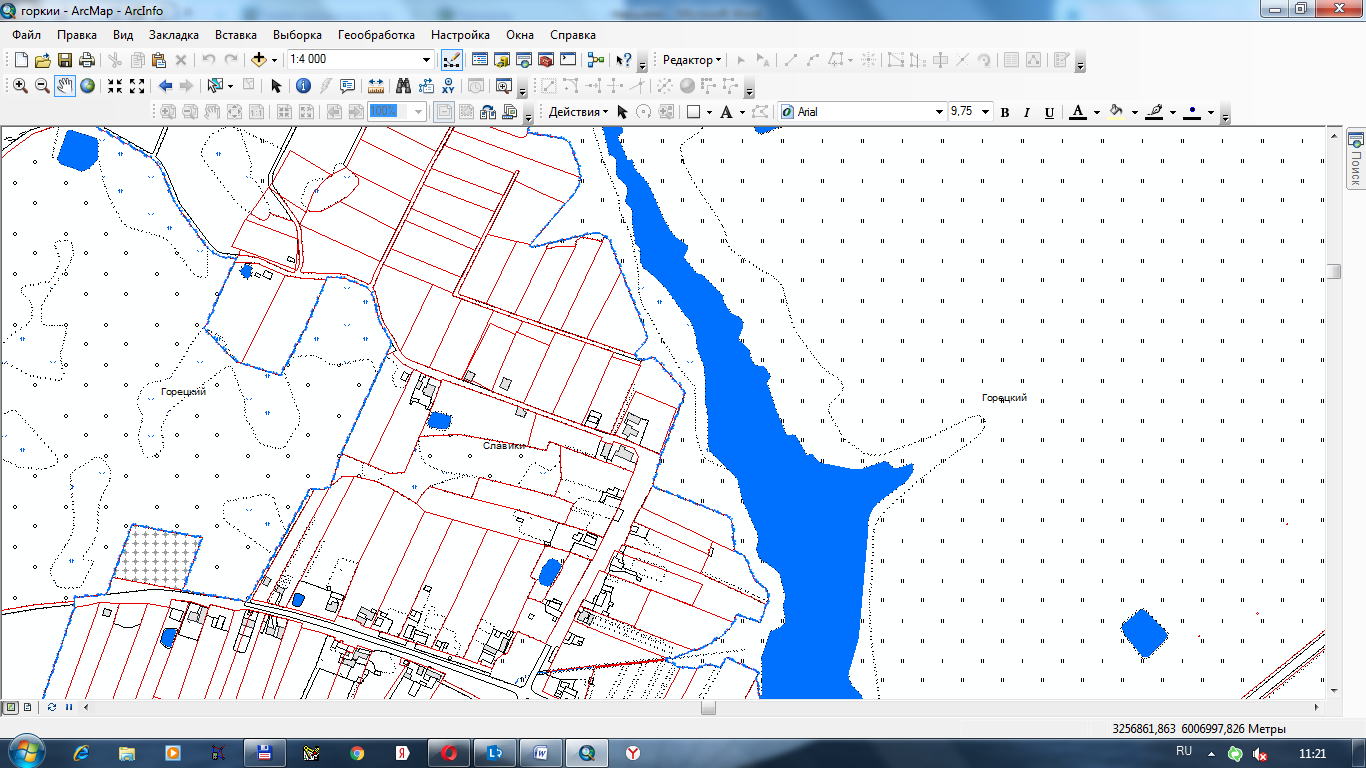 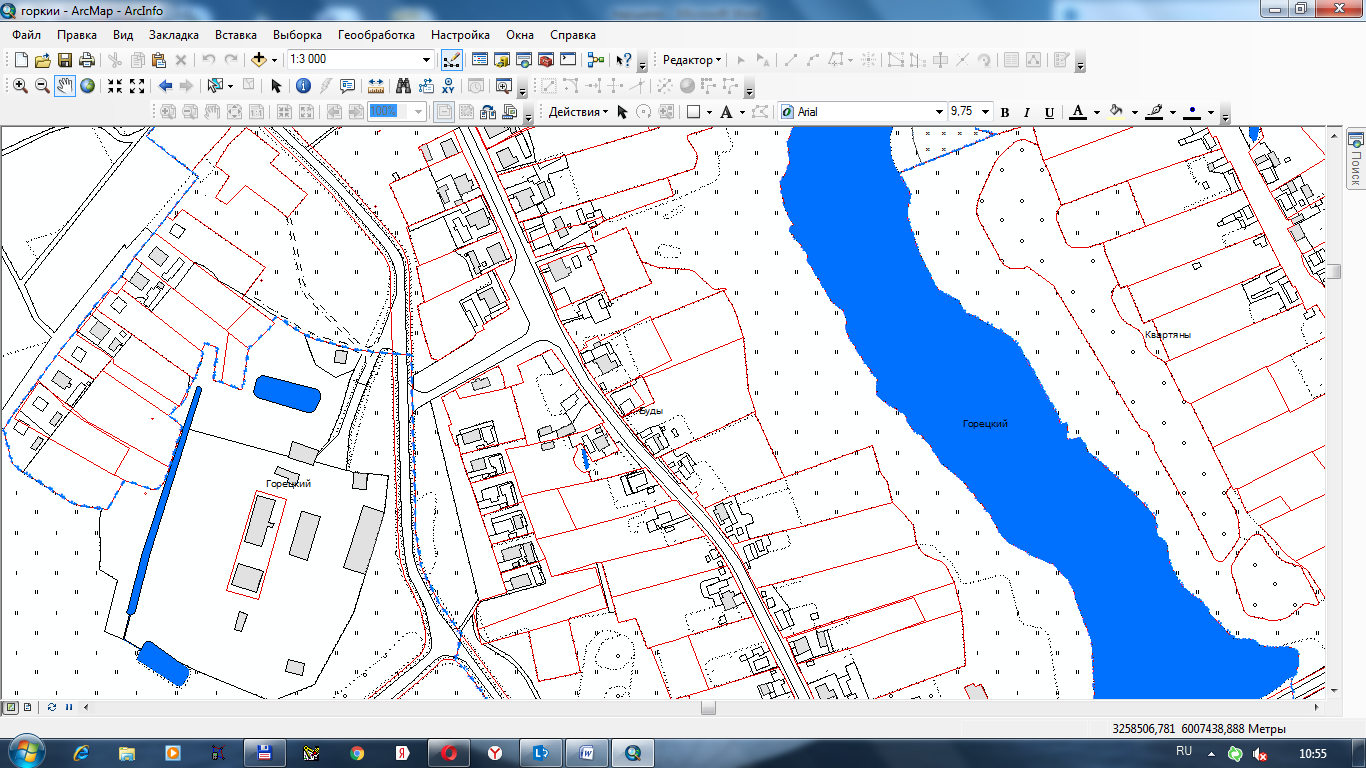 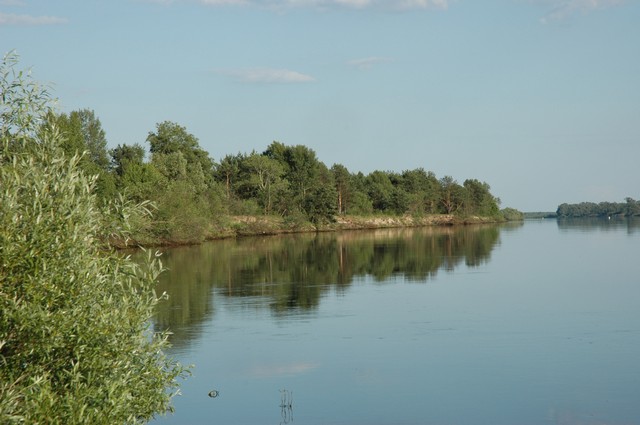 Земельный участок предоставляемый в частную собственностьдля строительства и обслуживания одноквартирного жилого домаЗемельный участок предоставляемый в частную собственностьдля строительства и обслуживания одноквартирного жилого домаМестоположение участкаПаршинский с/с  д. Славики, ул. Озернаяплощадь, га. – 0,15кадастровая стоимость за 1 кв.м. долларов США – 0,27ИнфраструктураЗемельный участок расположен в живописном месте, вблизи пруда и березовой рощиОтличное предложение для использования под дачу или для постройки современного коттеджаОтсутствие оживленных дорог Расстояние до г.Горки – 3км Инженерная и транспортная инфраструктура- водоснабжение – имеется возможность- электроснабжение – имеется возможность- газоснабжение - имеется возможность- местная дорожная сеть- телефонизация - имеется возможностьПредполагаемые направления Строительства одноквартирного жилого домаЗемельный участок предоставляемый в частную собственностьдля строительства и обслуживания одноквартирного жилого домаЗемельный участок предоставляемый в частную собственностьдля строительства и обслуживания одноквартирного жилого домаМестоположение участкаПаршинский с/с  д. Буды, ул. Восточнаяплощадь, га. – 0,15кадастровая стоимость за 1 кв.м. долларов США – 0,18ИнфраструктураЗемельный участок расположен в живописном месте, вблизи пруда Отличное предложение для использования под дачу или для постройки современного коттеджаОтсутствие оживленных дорог  Расстояние до г.Горки – 4,5км Инженерная и транспортная инфраструктура- водоснабжение – имеется возможность- электроснабжение – имеется возможность- газоснабжение - имеется возможность- местная дорожная сеть- телефонизация - имеется возможностьПредполагаемые направления Строительства одноквартирного жилого дома